Пояснительная записка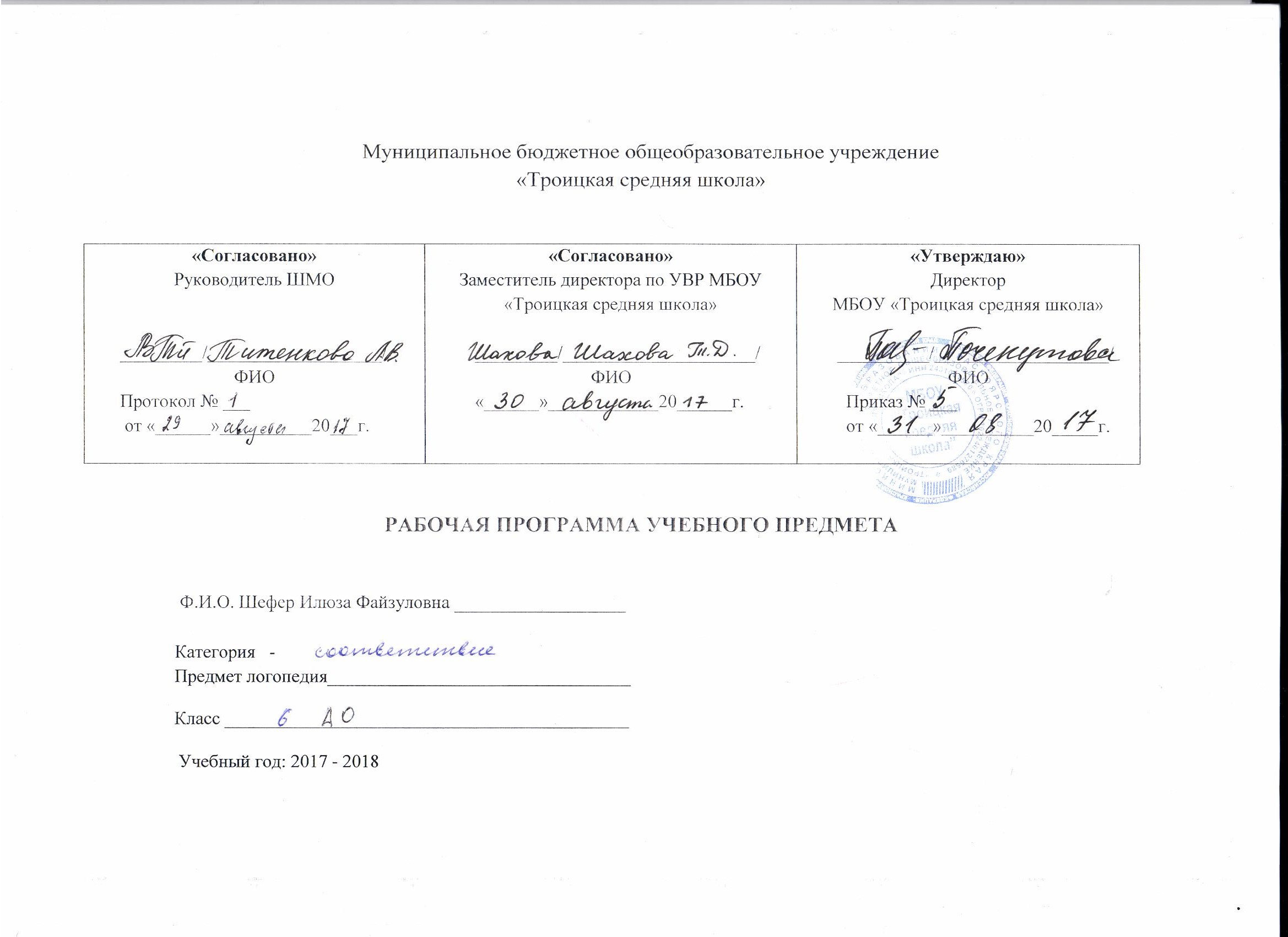 Общая характеристика программы.	  Рабочая программа логопедических занятий для 6 класса составлена на основании следующих нормативно-правовых документов:Приказа Министерства образования Российской Федерации от 10 апреля    2002г. №29/2065-п. «Об утверждении учебных планов специальных (коррекционных) образовательных учреждений для обучающихся, воспитанников с отклонениями в развитии».Методические рекомендации Министерства образования РФ от 20. 06. 2002 г. «Об организации работы логопедической работы в специальном (коррекционном) учреждении VIII вида.Программы специального (коррекционного) образовательного учреждения VIII вида по письму и развитию речи в данном классе  под ред.    Воронковой В.В.   М., «ВЛАДОС», 2012г.Кол-во часов в неделю по учебному плану – 2Кол-во часов в год – 68Логопедическая работа занимает важное место в процессе коррекции нарушений развития детей с интеллектуальной недостаточностью.	Организация учебной деятельности, как особой формы активности ребёнка, направленной на изменение самого себя – субъекта обучения, тесно связана с проблемой развития его речи. Формирование полноценной учебной деятельности возможно лишь при достаточно хорошем уровне развития речи, который предполагает определенную степень сформированности средств языка (произношение, грамматический строй, словарный запас), а также умений и навыков свободно и адекватно пользоваться этими средствами в целях общения.	Нарушение речи - это отклонения в речи говорящего в процессе речевой деятельности от языковой нормы из-за расстройства психофизических механизмов речевой деятельности. Им характерно:- нарушение звукопроизношения;- недоразвитие фонематического восприятия и фонематического анализа;- аграмматизмы, проявляющиеся в сложных формах словоизменения;- нарушения сложных форм словообразования;-недостаточная сформированность связной речи (в пересказах наблюдаются нарушения последовательности событий);- нарушение чтения (выраженная дислексия);- нарушение письма (дисграфия).	Исходя из этого логопедическое воздействие должно быть направлено на речевую систему в целом, а не только на один изолированный дефект.Цели и задачи программы.Цель программы – коррекция дефектов устной и письменной речи учащихся, способствующей успешной адаптации в учебной деятельности и дальнейшей социализации детей логопатов.Основные задачи программы:1.	Развитие общих речевых навыков (дыхательная гимнастика, упражнения на развитие силы голоса, ритма, темпа, интонационной выразительность речи)2.	Развитие общей моторики; координации движений (речь с движениями)3.	Развитие мелкой моторики (массаж,  пальчиковая гимнастика, пальчиковый игротренинг, работа с мозаикой, лепка, вырезывание, штриховка…)4.	Развитие высших психических функций (внимание, память, мышление)5.	Обязательный комплекс общей артикуляционной гимнастики. Индивидуальные комплексы артикуляционной гимнастики для подготовки артикуляционного аппарата к постановке звуков. Постановка, автоматизация поставленных звуков.6.	 Работа над слоговой структурой слова.7.	Развитие навыков звукового анализа и синтеза (от простого к сложному)8.	Развитие лексики (обогащение активного словаря существительных, прилагательных, глаголов...)9.	Развитие связной речи (простые, распространенные предложения, пересказ, составление рассказов по картинке…)10.Развитие грамматического строя речи11.Задания и упражнения направленные на профилактику или устранение дислексии и дисграфии. С учащимися проводится работа по развитию графомоторных умений, обучение грамоте.Организация работы по программе.Логопедические занятия посещают учащиеся 6класса.Программа построена по цикличному принципу и предполагает повторение лексической тематики в каждом классе, на более высоком уровне (усложняется речевой материал, формы звукового анализа и синтеза).В структуру занятия могут входить:- упражнения для развития артикуляционной моторики;- упражнения для развития общей координации движений и мелкой моторики пальцев рук;- дыхательная гимнастика;- коррекция произношения, автоматизация и дифференциация звуков;- формирование фонематических процессов;- работа со словами, звуко-слоговой анализ слов;- работа над предложением;- обогащение и активизация словарного запаса;- развитие связной речи.Основные требования к умениям учащихся.6 классУчащиеся должны уметь:различать гласные I и II ряда,дифференцировать звонкие и глухие согласные на слух и на письме,различать гласные и согласные,строить правильно предложения,находить главные второстепенные члены предложения,составлять рассказ ( по картине, по серии сюжетных картин или на тему данную учителем, например, «Лето», «Каникулы» и тд.).Учащиеся должны знать:алфавит,  падежи и вопросы к ним, что такое имя существительное, имя прилагательное (вопросы к ним),что такое глагол,что такое личное местоимение (уметь их употреблять).Основные направления коррекционной работы. Устранение нарушения чтения и письма. Дифференциация смешиваемых звуков и букв. Закончить формирование сложных форм фонематического анализа. Логически-поисковые задания.  Разнообразные задания по формированию навыка чтения. Дифференциация приставки и предлога. Работа над составом слова, безударными гласными, парными согласными (подбор проверочных).	Накопление словаря за счет прилагательных, глаголов и наречий. Работа над предложением. Составление и распространение предложений. Распространение однородных членов предложения. Практическое  усвоение составления сложных предложений без союзов и с союзами. Постановка вопросов к предложению, к определенному слову в предложении, к тексту с последующей записью. 	Связная речь. Работа с более сложным деформированным текстом. Изложение текста с изменением числа, лица, времени. Продолжение рассказа по данному началу. Составление рассказа по опорным словам. Устные сочинения с дополнением последующих и предыдущих событий.ЛитератураЛалаева Р.И. Логопедическая работа в коррекционных классах. М.: Владос, 1998. - С. 18-46, 74-97, 105-169.Садовникова И.Н. Нарушение письменной речи и их преодоление у младших школьников. М.: Гуманитарный издательский центр ВЛАДОС, 1997.-С. 80-256.Ястребова А.В. Преодоление общего недоразвития речи у учащихся начальных классов общеобразовательных учреждений. М.: АРКТИ, 1999.-С. 39,46, 114-115.Богомолова А. И. Нарушение произношения у детей. М.: Просвещение, 1979.Филичева Т.Б., Чевелева Н.А. Логопедическая работа в специальном детском саду. М.: Просвещение, 1987.-С. 15Содержание логопедических занятийКалендарно - тематическое планирование.№Название разделаПрограммное содержаниеПрограммное содержаниеКол-во часов№Название разделаПрограммное содержаниеПрограммное содержаниеКол-во часов1.ОбследованиеОбследование  речи на уровне понимания слов, предложений, грамматических форм текста, выявление сформированности развернутого, самостоятельного высказывания, обследование словарного запаса. Выявление: правильности построения грамматической структуры предложения, степень владения слоговой структурой, нарушения чтения и письма.Обследование  речи на уровне понимания слов, предложений, грамматических форм текста, выявление сформированности развернутого, самостоятельного высказывания, обследование словарного запаса. Выявление: правильности построения грамматической структуры предложения, степень владения слоговой структурой, нарушения чтения и письма.62.Гласные первого и второго ряда.Сопоставление гласного звука и обозначающей его буквы. Дифференциация понятий звук-буква. Различение гласных 1-2 ряда. Познакомиться со схемой слова и методом обозначения в нем гласных.Сопоставление гласного звука и обозначающей его буквы. Дифференциация понятий звук-буква. Различение гласных 1-2 ряда. Познакомиться со схемой слова и методом обозначения в нем гласных.63.Дифференциация звонких и глухих согласных.Упражнения на различение и сопоставление гласных и согласных звуков и букв. Игры на развитие простых и сложных форм звукового анализа. Звукобуквенный анализ слов (схема слова).Изучение орфограммы: оглушение звонких согласных в середине и конце слова. Звукобуквенный анализ слов (схема слова). Игры на развитие простых и сложных форм звукового анализа.Упражнения на различение и сопоставление гласных и согласных звуков и букв. Игры на развитие простых и сложных форм звукового анализа. Звукобуквенный анализ слов (схема слова).Изучение орфограммы: оглушение звонких согласных в середине и конце слова. Звукобуквенный анализ слов (схема слова). Игры на развитие простых и сложных форм звукового анализа.174.Состав слова.Различение однокоренных слов, и  различных форм одного и того же слова. Различение однокоренных слов и синонимов, однокоренных слов и слов с омонимичными  корнями. Приставка как часть слова; значение приставок.Суффиксальный приставочный и приставочно- суффикциальный способы образования слов. Основа слова. Выделения в словах  окончания, корня, приставки, суффикса. Различение однокоренных слов, и  различных форм одного и того же слова. Различение однокоренных слов и синонимов, однокоренных слов и слов с омонимичными  корнями. Приставка как часть слова; значение приставок.Суффиксальный приставочный и приставочно- суффикциальный способы образования слов. Основа слова. Выделения в словах  окончания, корня, приставки, суффикса. 35.Имя прилагательноеИмя прилагательноеОбщее значение имени прилагательного. Изменение  имён прилагательных по родам, числам, падежам326.ПовторениеПовторение4№ тема логопедического занятия тема логопедического занятия тема логопедического занятияКол-во часовДатаДатаДата№ тема логопедического занятия тема логопедического занятия тема логопедического занятияКол-во часовПо плануПо плануфактически1.Обследование импрессивной речи.Обследование импрессивной речи.Обследование импрессивной речи.1ч4.094.092.Обследование связной речи.Обследование связной речи.Обследование связной речи.1ч8.098.093.Обследование словарного запаса.Обследование словарного запаса.Обследование словарного запаса.1ч11.0911.094.Обследование грамматического строя речи.Обследование грамматического строя речи.Обследование грамматического строя речи.1ч15.0915.095.Обследование слоговой структуры слова.Обследование слоговой структуры слова.Обследование слоговой структуры слова.1ч18.0918.096.Обследование чтения и письмаОбследование чтения и письмаОбследование чтения и письма1ч22.0922.097.Гласные звуки.Гласные звуки.Гласные звуки.1ч25.0925.098.Гласные второго ряда.Гласные второго ряда.Гласные второго ряда.1ч29.0929.099.Безударные гласные.Безударные гласные.Безударные гласные.1ч2.102.1010.Дифференциация гласных А-Я.Дифференциация гласных А-Я.Дифференциация гласных А-Я.1ч6.106.1011.Дифференциация гласных О-Е.Дифференциация гласных О-Е.Дифференциация гласных О-Е.1ч9.109.1012.Дифференциация гласных У-Ю.Дифференциация гласных У-Ю.Дифференциация гласных У-Ю.1ч13.1013.1013.Дифференциация В-Ф в словах.Дифференциация В-Ф в словах.Дифференциация В-Ф в словах.1ч17.1017.1014.Дифференциация В-Ф в предложении.Дифференциация В-Ф в предложении.Дифференциация В-Ф в предложении.1ч20.1020.1015.Дифференциация З-С в словах.Дифференциация З-С в словах.Дифференциация З-С в словах.1ч23.1023.1016.Дифференциация З-С в предложении.Дифференциация З-С в предложении.Дифференциация З-С в предложении.1ч27.1027.1017.Дифференциация Ж-Ш в словах.Дифференциация Ж-Ш в словах.Дифференциация Ж-Ш в словах.1ч10.1110.1118.Дифференциация Ж-Ш в предложении.Дифференциация Ж-Ш в предложении.Дифференциация Ж-Ш в предложении.1ч13.1113.1119.Дифференциация Б-П в словах.Дифференциация Б-П в словах.Дифференциация Б-П в словах.1ч17.1117.1120.Дифференциация Б-П в предложении.Дифференциация Б-П в предложении.Дифференциация Б-П в предложении.1ч20.1120.1121.Дифференциация Д-Т в словах.Дифференциация Д-Т в словах.Дифференциация Д-Т в словах.1ч24.1124.1122.Дифференциация Д-Т в предложении.Дифференциация Д-Т в предложении.Дифференциация Д-Т в предложении.1ч27.1127.1123.Дифференциация Г-К в словах.Дифференциация Г-К в словах.Дифференциация Г-К в словах.1ч1.121.1224.Дифференциация Г-К в предложении.Дифференциация Г-К в предложении.Дифференциация Г-К в предложении.1ч4.124.1225.Дифференциация С-Ш  в словах.Дифференциация С-Ш  в словах.Дифференциация С-Ш  в словах.1ч8.128.1226.Дифференциация С-Ш в предложении.Дифференциация С-Ш в предложении.Дифференциация С-Ш в предложении.1ч11.1211.1227.Дифференциация З-Ж в словах.Дифференциация З-Ж в словах.Дифференциация З-Ж в словах.1ч15.1215.1228Дифференциация З-Ж в предложенииДифференциация З-Ж в предложенииДифференциация З-Ж в предложении1ч18.1218.1229.Дифференциация З-Ж в связных текстах.Дифференциация З-Ж в связных текстах.Дифференциация З-Ж в связных текстах.1ч22.1222.1230.Корень слова.Корень слова.Корень слова.1ч25.1225.1231.Приставка в слове.Приставка в слове.Приставка в слове.1ч8.018.0132.Суффиксы.Суффиксы.Суффиксы.1ч12.0112.0133.33.Значение имени прилагательного в речиЗначение имени прилагательного в речи1ч1ч15.0134.34.Имена прилагательные описывают неживой предметИмена прилагательные описывают неживой предмет1ч1ч19.0135.35.Имена прилагательные описывают живой предметИмена прилагательные описывают живой предмет1ч1ч22.0136.36.Имена прилагательные описывают живой предметИмена прилагательные описывают живой предмет1ч1ч26.0137.37.Имена прилагательные описывают окружающий мирИмена прилагательные описывают окружающий мир1ч1ч29.0138.38.Близкие и противоположные по значению имена прилагательныеБлизкие и противоположные по значению имена прилагательные1ч1ч2.0239.39.Имена прилагательные, передающие портрет человекаИмена прилагательные, передающие портрет человека1ч1ч5.0240.40.Имена прилагательные, передающие характер и чувства человека.Имена прилагательные, передающие характер и чувства человека.1ч1ч9.0241.41.Мужской род имен прилагательных.Мужской род имен прилагательных.1ч1ч12.0242.42.Женский род имен прилагательных.Женский род имен прилагательных.1ч1ч16.0243.43.Женский род имен прилагательных.Женский род имен прилагательных.1ч1ч19.0244.44.Средний род имен прилагательных.Средний род имен прилагательных.1ч1ч26.0245.45.Средний род имен прилагательных.Средний род имен прилагательных.1ч1ч2.0346.46.Закрепление пройденного материала.Закрепление пройденного материала.1ч1ч5.0347.47.Закрепление пройденного «Что ты знаешь о роде имен прилагательных»Закрепление пройденного «Что ты знаешь о роде имен прилагательных»1ч1ч9.0348.48.Число имен прилагательных.Число имен прилагательных.1ч1ч12.0349.49.Число имен прилагательных.Число имен прилагательных.1ч1ч16.0350.50.«Что ты знаешь о роде и числе имен прилагательных?»«Что ты знаешь о роде и числе имен прилагательных?»1ч1ч19.0351.51.Склонение имен прилагательныхСклонение имен прилагательных1ч1ч23.0352.52.Склонение имен прилагательныхСклонение имен прилагательных1ч1ч2.0453.53.Склонение имен прилагательных среднего рода в единственном числе.Склонение имен прилагательных среднего рода в единственном числе.1ч1ч6.0454.54.Склонение имен прилагательных мужского и среднего рода в единственном числеСклонение имен прилагательных мужского и среднего рода в единственном числе1ч1ч9.0455.55.«Что ты знаешь о склонении имен прилагательных мужского и среднего рода»«Что ты знаешь о склонении имен прилагательных мужского и среднего рода»1ч1ч13.0456.56.Склонение имен прилагательных женского рода в единственном числе.Склонение имен прилагательных женского рода в единственном числе.1ч1ч16.0457.57.Склонение имен прилагательных женского рода в единственном числе.Склонение имен прилагательных женского рода в единственном числе.1ч1ч20.0458.58.Склонение имен прилагательных женского рода в единственном числе.Склонение имен прилагательных женского рода в единственном числе.1ч1ч23.0459.59.Склонение имен прилагательных во множественном числе.Склонение имен прилагательных во множественном числе.1ч1ч27.0460.60.Склонение имен прилагательных во множественном числе.Склонение имен прилагательных во множественном числе.1ч1ч30.0461.61.Правописание имен прилагательных на -ья-,- ье-Правописание имен прилагательных на -ья-,- ье-1ч1ч4.0562.62.Правописание имен прилагательных на -ья-,- ье-Правописание имен прилагательных на -ья-,- ье-1ч1ч7.0563.63.«Что ты знаешь об имени прилагательном?»«Что ты знаешь об имени прилагательном?»1ч1ч11.056464Занимательная ЛогопедияЗанимательная Логопедия1ч1ч14.0565.65.ПовторениеПовторение1ч1ч18.0566.66.ПовторениеПовторение1ч1ч21.0567.67.ПовторениеПовторение1ч1ч25.0568.68.ПовторениеПовторение1ч1ч28.05